Контрольная работа №5по теме «Сложение и вычитание обыкновенных дробей»Вариант 1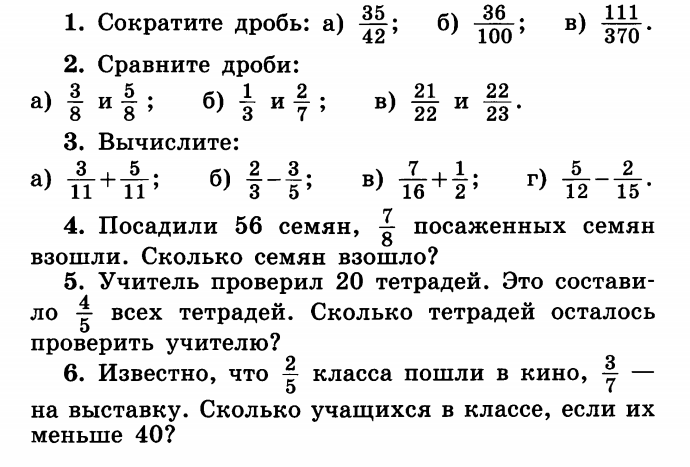 Контрольная работа №5по теме «Сложение и вычитание обыкновенных дробей»Вариант 2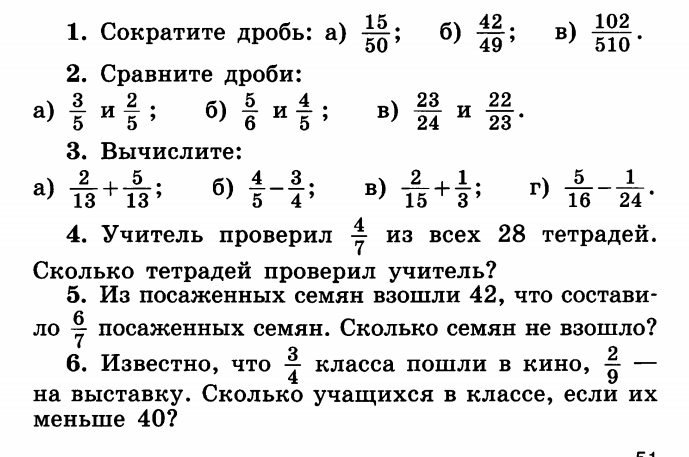 Контрольная работа №5по теме «Сложение и вычитание обыкновенных дробей»Вариант 1Контрольная работа №5по теме «Сложение и вычитание обыкновенных дробей»Вариант 2